ENGLISH SCHOOLS’ FOOTBALL ASSOCIATION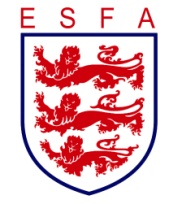 4 Parker Court, Staffordshire Technology Park, Stafford  ST18 0WPTel 01785 785970 | Fax 01785 256246discipline@schoolsfa.comMISCONDUCT REPORT FORMI have to report that I *sent off/am reporting for misconduct: (*delete as appropriate)Full Name __________________________of ____________________________  School / College/AssociationUnder Law 12 section (S____)  (see notes below for correct code)If two or more individuals are involved in incidents, a separate report MUST be submitted for each individual.The incident which came under my notice was as follows(Note- The Report should be brief and to the point, relating only to the incident in question. If the report is for offensive, insulting or abusive language the actual language used MUST be recorded.)Referee Name __________________________________ Signature _________________________________Address _________________________________________________________________________________Date _______________NPD Number _________________________FAMOA Number ___________________NOTES:1.	Please note that this form is to be used for Sending Off Offences, Misconduct by players after the game has ended: (1a) Misconduct by Club Officials (1b) or by Spectators (1c).2.	Sending Off Offences are: (S1) Serious Foul Play, (S2) Violent Conduct, (S3) Spitting at an opponent or any other person, (S4) Denying an obvious goal scoring opportunity by deliberately handling the ball, (S5) Denying an obvious goal scoring opportunity by an offense punishable by a free kick or penalty kick, (S6) Use of offensive or insulting or abusive language and or gestures, (S7) Receiving a second caution in the same match (Both cautions to be recorded on this form).MatchVCompetitionAge GroupDate